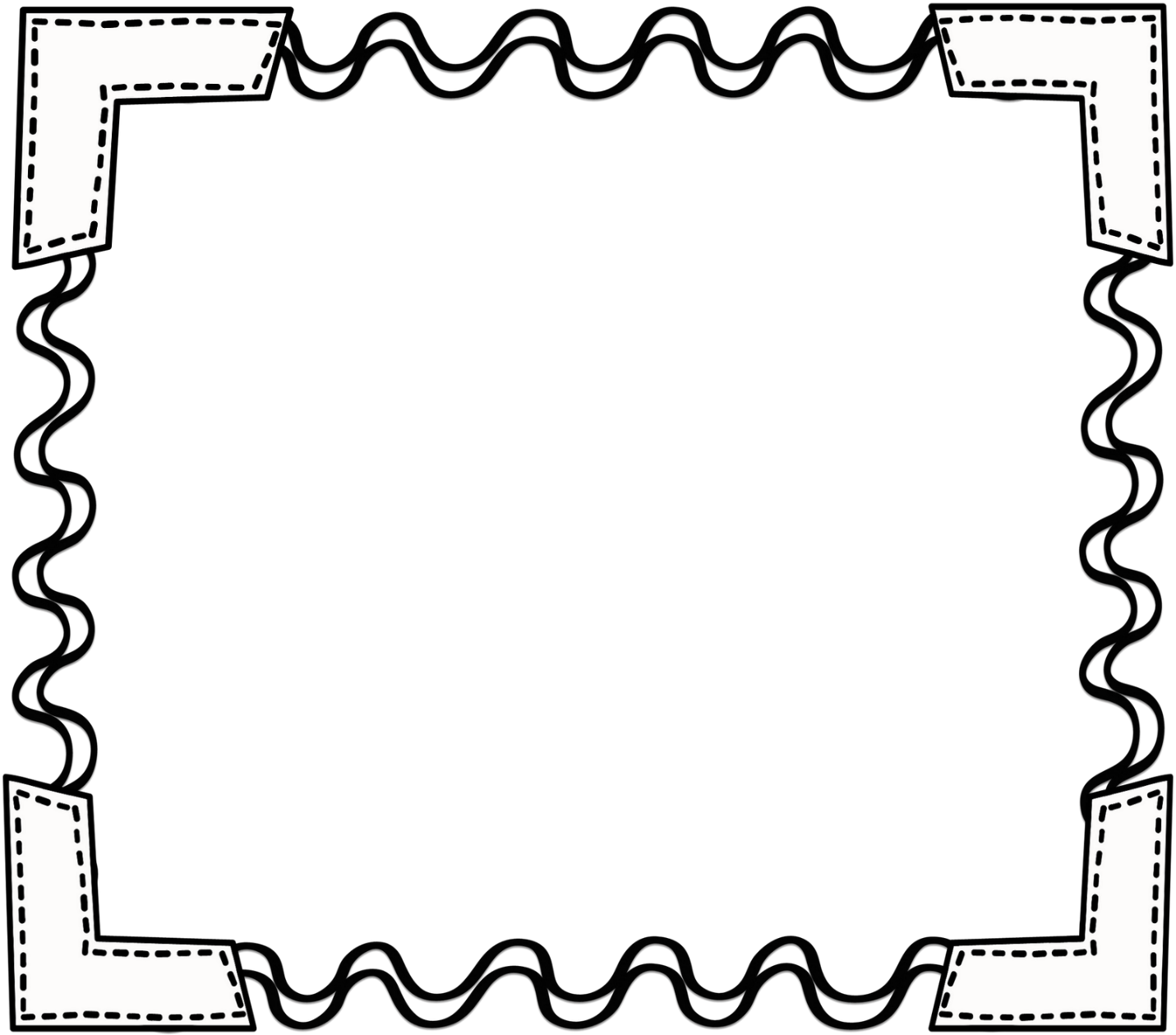 ResourcesBelow are a few math resources to use at home recommended by your DGS teachers! 